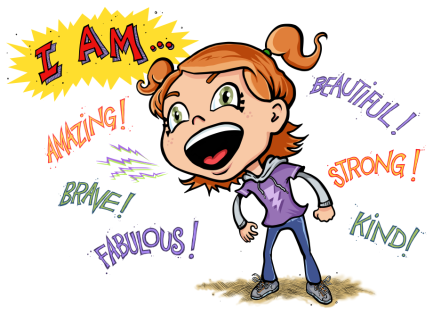 A Family Learning Course at Charles Darwin SchoolA six week course for parents that is fun, friendly and free!What does this course cover?Confidence – what is it?Looking at confidence in adults and childrenEffective communication – in different social situationsStress and how to manage itA certificate on completion of coursePlease note: So that we can offer this course free of charge, you will be required to complete some paperwork.This course will run for 6 weeks on Thursday mornings, 9-11am Start Date: 06/06/19	Finish Date: 11/07/19If you would like a place, please complete the form below and return to schoolYes, I will be coming to the ‘Developing Personal Confidence’ course. Name: ________________________Contact Number__________________I will need a crèche place for _________________________________